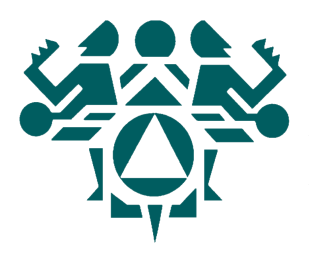 NORTHWESTPORTLAND AREAINDIANHEALTHBOARDBurns –Paiute TribeChehalis TribeCoeur d’Alene TribeColville TribeCoos, Suislaw &   Lower Umpqua TribeCoquille TribeCow Creek TribeCowlitz TribeGrand Ronde TribeHoh TribeJamestown S’Klallam TribeKalispel TribeKlamath TribeKootenai TribeLower Elwha Tribe Lummi Tribe Makah TribeMuckleshoot TribeNez Perce TribeNisqually TribeNooksack TribeNW Band of Shoshoni TribePort Gamble S’Klallam TribePuyallup TribeQuileute TribeQuinault TribeSamish Indian NationSauk-Suiattle TribeShoalwater Bay TribeShoshone-Bannock TribeSiletz TribeSkokomish TribeSnoqualmie TribeSpokane TribeSquaxin Island TribeStillaguamish TribeSuquamish TribeSwinomish TribeTulalip TribeUmatilla TribeUpper Skagit TribeWarm Springs TribeYakama Nation2121 SW BroadwaySuite 300Portland, OR 97201Phone: (503) 228-4185Fax: (503) 228-8182www.npaihb.org“Response Circles” Funding Request for the Northwest TribesThis form is to be used when requesting funding for an activity, event, or training that is associated with domestic & sexual violence prevention.  The funds may be used for: meeting expenses, materials and supplies for activities, incentives, travel, and training fees. Funds may not be used for wages, food, or promotional clothing items i.e. t-shirts. Page 2 includes opportunities that can be funded. About $11,000 is available for these requests by the Northwest Tribes and will be available until the money runs out. Requests can be submitted through August 15, 2020.REV. 12/2018List of Upcoming Opportunities for Domestic & Sexual Violence PreventionAt your own pace Online Sexual Assault Nurse Examiner’s training http://www.forensicnurses.org/?page=40HourSANENovember 4-5, 2019 –  Anti-Oppression Train the Trainer – Portland, OR –  https://www.ocadsv.org/take-action/calendar/event/143834November, 14-15, 2019 – building collaborative responses to trafficked victims of DV/SA: A Training institiute – Portland, OR https://www.futureswithoutviolence.org/building-collaborative-responses-trafficked-victims-domestic-violence-sexual-assault-training-institute/December 3-6, 2019 – Advanced Domestic Violence and Sexual Assault Training –Las Vegas, NV http://nicp.net/event/las-vegas-nv-dec-3-6-2019/December 8-11, 2019 – Enhancing Judicial Skills in Domestic Violence Cases Workshop – Austin, TX https://njidv.org/education-opportunities/ejs-dv.htmlFebruary 20-21, 2020– Adult Clinical Training – Summit Series on Youth and Violence: Accessibility – Colorado Springs, CO https://www.tribalforensichealthcare.org/events/EventDetails.aspx?id=1277694April 14-17. 2020 – 17th Hawai’i International summit on preventing, assessing and treating trauma across the– Honolulu, HI https://docs.wixstatic.com/ugd/8636ad_b55ec4c099d04056b3bc40b50865155f.pdfSexual Assault Response Team (SART) Toolkit – training on your own, check out *https://ovc.ncjrs.gov/sartkit/about.html Websites to find more opportunities & datesNational Center on Domestic & Sexual Violence - http://www.ncdsv.org/ncd_upcomingtrainings.htmlSexual Assault Forensic Examinations, Support, Training, Access and Resources (SAFESTAR) - http://www.safestar.net/training/ International Assoc. of Forensic Nurses - http://www.forensicnurses.org/?page=registerforSANE IHS Tribal Forensic Healthcare http://tribalforensichealthcare.site-ym.comIdaho Coalition Against Sexual & Domestic Violence - https://idvsa.org/ Oregon Attorney General’s Sexual Assault Task Force - http://oregonsatf.org/calendar/trainings/ Oregon Coalition Against Domestic & Sexual Violence - https://www.ocadsv.org/ Washington State Coalition Against Domestic Violence - https://wscadv.org/ Washington Coalition of Sexual Assault Programs - http://www.wcsap.org/ Date:Tribe:Department:Address:Address:Contact Person:Contact Person:Contact Person:Phone:Briefly describe the activity, event, training that the funds will be used for:Briefly describe the activity, event, training that the funds will be used for:Briefly describe the activity, event, training that the funds will be used for:Briefly describe the activity, event, training that the funds will be used for:Briefly describe the activity, event, training that the funds will be used for:Briefly describe the activity, event, training that the funds will be used for:Briefly describe the activity, event, training that the funds will be used for:Briefly describe the activity, event, training that the funds will be used for:Total Amount For Request ($1,600 max)Total Amount For Request ($1,600 max)Total Amount For Request ($1,600 max)Total Amount For Request ($1,600 max)Total Amount For Request ($1,600 max)Total Amount For Request ($1,600 max)Total Amount For Request ($1,600 max)*Please be sure your total request includes all your needs including: indirect, travel, lodging, per diem, registration fees, internet, supplies, print materials, incentives, honoraria, stipends, trainer fees and travel, and/or facility costs.** Funds may not be used for wages, food, or promotional clothing items i.e. t-shirts.*Please be sure your total request includes all your needs including: indirect, travel, lodging, per diem, registration fees, internet, supplies, print materials, incentives, honoraria, stipends, trainer fees and travel, and/or facility costs.** Funds may not be used for wages, food, or promotional clothing items i.e. t-shirts.*Please be sure your total request includes all your needs including: indirect, travel, lodging, per diem, registration fees, internet, supplies, print materials, incentives, honoraria, stipends, trainer fees and travel, and/or facility costs.** Funds may not be used for wages, food, or promotional clothing items i.e. t-shirts.*Please be sure your total request includes all your needs including: indirect, travel, lodging, per diem, registration fees, internet, supplies, print materials, incentives, honoraria, stipends, trainer fees and travel, and/or facility costs.** Funds may not be used for wages, food, or promotional clothing items i.e. t-shirts.*Please be sure your total request includes all your needs including: indirect, travel, lodging, per diem, registration fees, internet, supplies, print materials, incentives, honoraria, stipends, trainer fees and travel, and/or facility costs.** Funds may not be used for wages, food, or promotional clothing items i.e. t-shirts.*Please be sure your total request includes all your needs including: indirect, travel, lodging, per diem, registration fees, internet, supplies, print materials, incentives, honoraria, stipends, trainer fees and travel, and/or facility costs.** Funds may not be used for wages, food, or promotional clothing items i.e. t-shirts.*Please be sure your total request includes all your needs including: indirect, travel, lodging, per diem, registration fees, internet, supplies, print materials, incentives, honoraria, stipends, trainer fees and travel, and/or facility costs.** Funds may not be used for wages, food, or promotional clothing items i.e. t-shirts.*Please be sure your total request includes all your needs including: indirect, travel, lodging, per diem, registration fees, internet, supplies, print materials, incentives, honoraria, stipends, trainer fees and travel, and/or facility costs.** Funds may not be used for wages, food, or promotional clothing items i.e. t-shirts.*Depending on the event/training chosen NPAIHB staff may ask you to provide a short evaluation, survey, or post-description of the event/training. Please fax this document to 503-228-8182, Attn: Paige, or email psmith@npaihb.org. If you have any further questions, please call Paige Smith: (503) 228-4185 ext. 306. *Depending on the event/training chosen NPAIHB staff may ask you to provide a short evaluation, survey, or post-description of the event/training. Please fax this document to 503-228-8182, Attn: Paige, or email psmith@npaihb.org. If you have any further questions, please call Paige Smith: (503) 228-4185 ext. 306. *Depending on the event/training chosen NPAIHB staff may ask you to provide a short evaluation, survey, or post-description of the event/training. Please fax this document to 503-228-8182, Attn: Paige, or email psmith@npaihb.org. If you have any further questions, please call Paige Smith: (503) 228-4185 ext. 306. *Depending on the event/training chosen NPAIHB staff may ask you to provide a short evaluation, survey, or post-description of the event/training. Please fax this document to 503-228-8182, Attn: Paige, or email psmith@npaihb.org. If you have any further questions, please call Paige Smith: (503) 228-4185 ext. 306. *Depending on the event/training chosen NPAIHB staff may ask you to provide a short evaluation, survey, or post-description of the event/training. Please fax this document to 503-228-8182, Attn: Paige, or email psmith@npaihb.org. If you have any further questions, please call Paige Smith: (503) 228-4185 ext. 306. *Depending on the event/training chosen NPAIHB staff may ask you to provide a short evaluation, survey, or post-description of the event/training. Please fax this document to 503-228-8182, Attn: Paige, or email psmith@npaihb.org. If you have any further questions, please call Paige Smith: (503) 228-4185 ext. 306. *Depending on the event/training chosen NPAIHB staff may ask you to provide a short evaluation, survey, or post-description of the event/training. Please fax this document to 503-228-8182, Attn: Paige, or email psmith@npaihb.org. If you have any further questions, please call Paige Smith: (503) 228-4185 ext. 306. *Depending on the event/training chosen NPAIHB staff may ask you to provide a short evaluation, survey, or post-description of the event/training. Please fax this document to 503-228-8182, Attn: Paige, or email psmith@npaihb.org. If you have any further questions, please call Paige Smith: (503) 228-4185 ext. 306. 